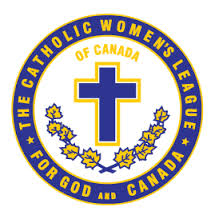 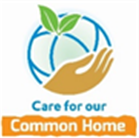 The Catholic Women’s League of CanadaEdmonton Diocesan Council- Christian Family Life November 4, 2020To:	Parish Council Presidents	Diocesan Officers	Life MembersFrom:	Annette Valstar	Christian Family Life Standing CommitteeDear Sisters in the League:Amid the anxieties of Covid-19, other life issues continue. Alberta Life Issues Educational Society (ALIES) continues to minister to the pregnant women considering abortion.  Since ALIES founded the Back Porch, approximately 6056 clients have been spoken to and at least 169 lives saved from abortion.In October, 36 clients were spoken to and at least one life was saved.  They offer services, education, resources and counseling, particularly on what abortion is,and its risks as well as options, including adoption. All are welcomed to receive compassionately packaged information about the truth and dignity of life.Despite our isolation, there are some activities we can still take part in we can do to assist in preventing abortions and of course by continuing to pray to support the work by ALIES.  You are invited to attend the ALIES Open House on December 1st, 2020; 7am – 7pm.Adoration for Life:  St. John the Evangelist Parish, Edmonton will be holding on the first Wednesday of each month an Adoration for Life beginning at 7:00 p.m. beginning with the rosary followed by mass. To register contact Ann at 780.218.5493 or email torontoannwilson@yahoo.comFor more information, please go the to the Diocesan website at Community Family Life Standing Committee at www.edmontoncwl.org.Adopt a Seminarian Program Update:In 2020, six men were ordained and in September six new seminarians began their studies at St Joseph’s Seminary. There are now thirty seminarians in residence at the Seminary. Thirty-two of our 68 Parish Councils are participating the program to date.  Several of the seminarians have been adopted by two parish councils and some councils have two Seminarians.  All 30 seminarians have been adopted by at least one Council. If your council is interested in participating in the program please contact me and I would be happy to discuss with you. If you need any assistance, please contact by email at Edmontoncwl.cfl@gmail.comPeace of Christ Annette 